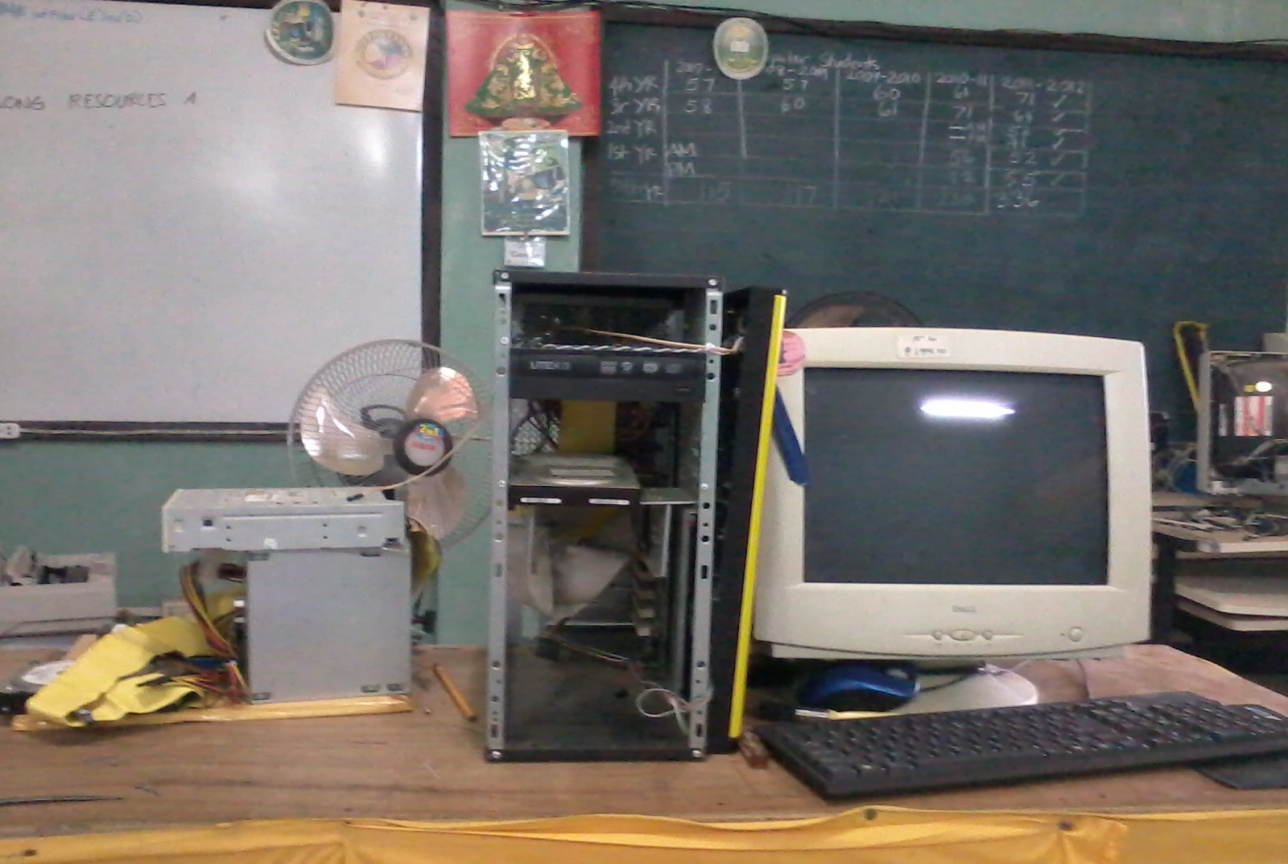 PC that needed repair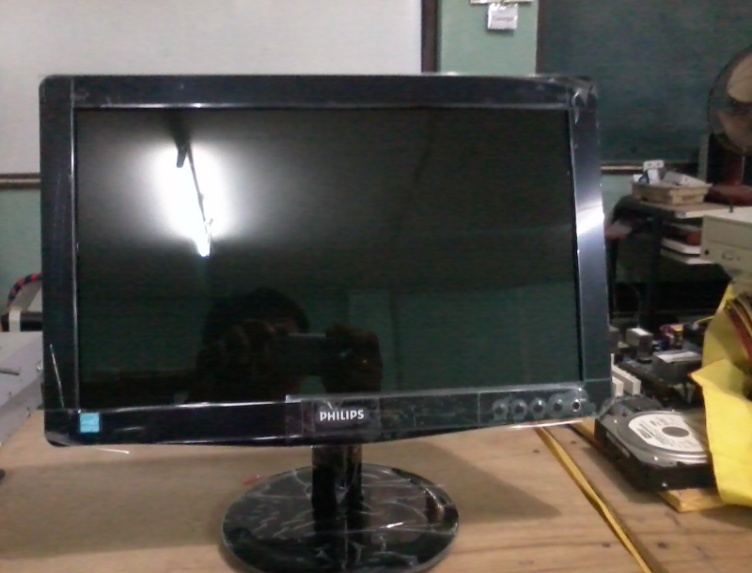 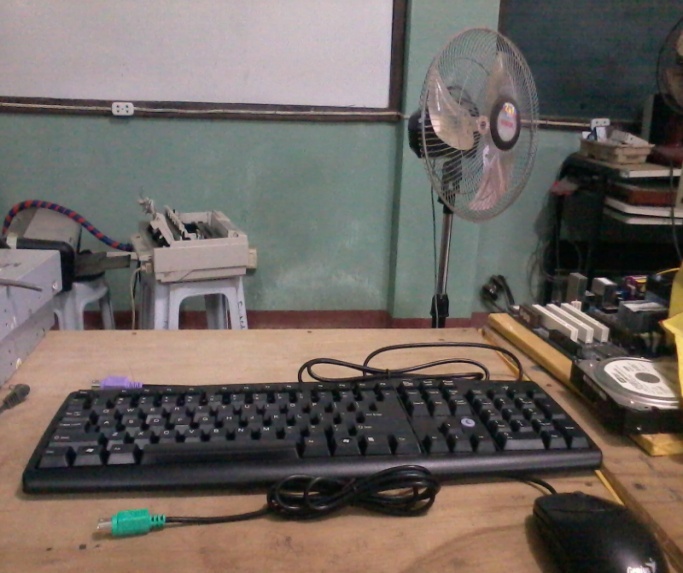 	Philips 15.6” LED Monitor				Keyboard and Mouse						Prepared by:								GEORGE P. LUMAYAG								         ICT Coordinator								www.georgelumayag.com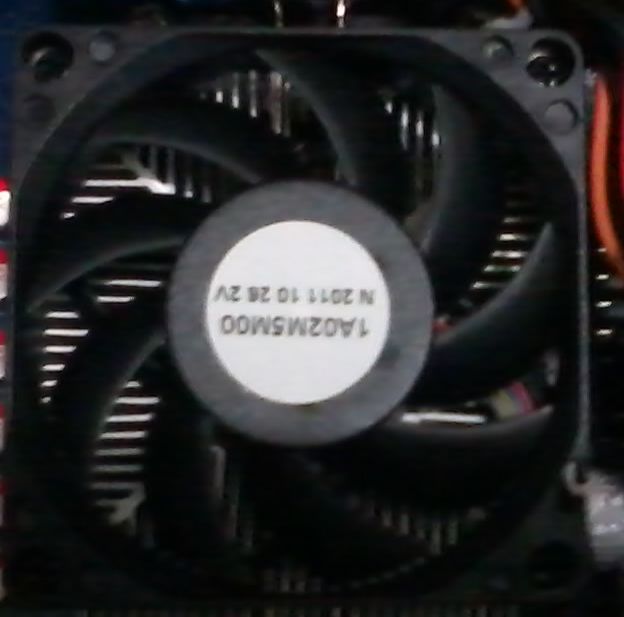 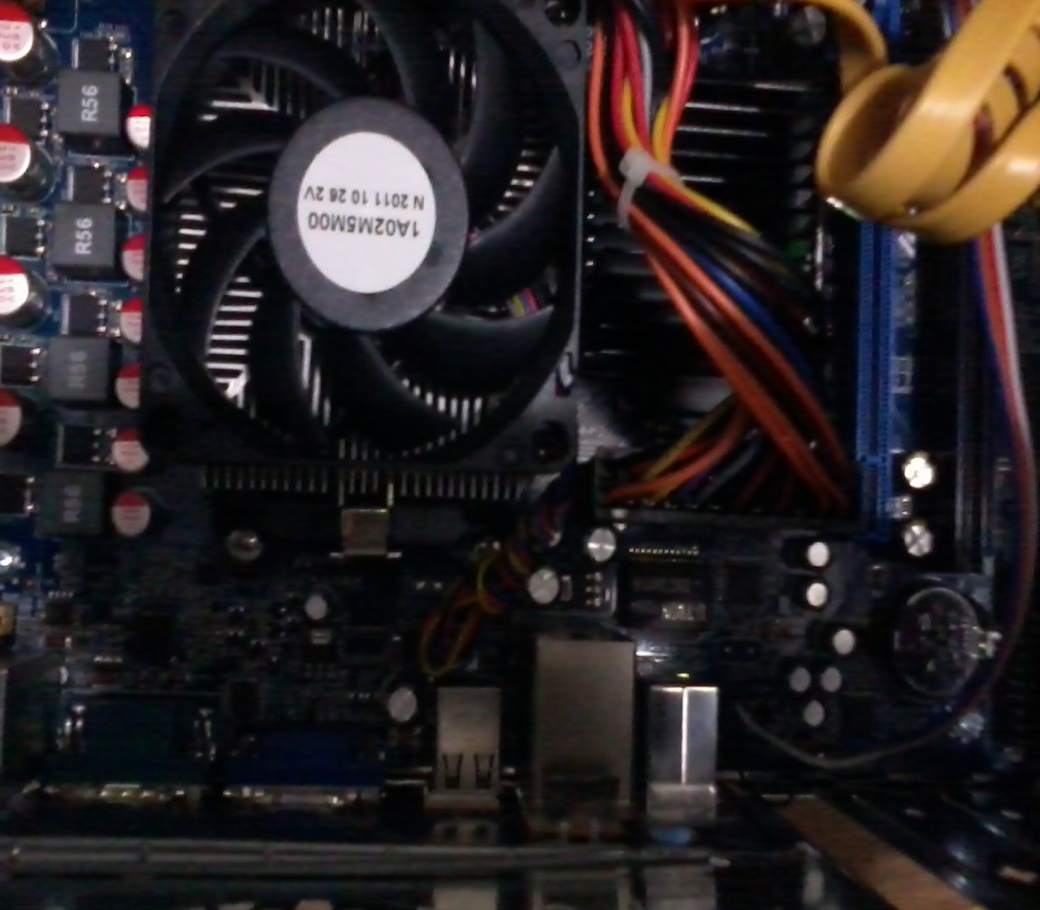 	      AND SEMPRON 145 fixed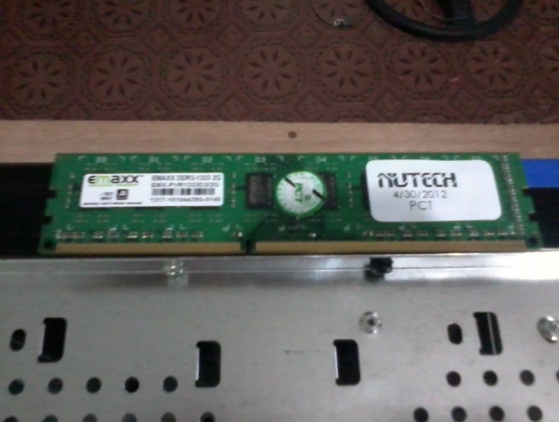 2GB DDR3 RAM		   			  BIOSTAR N6853B MOTHERBOARD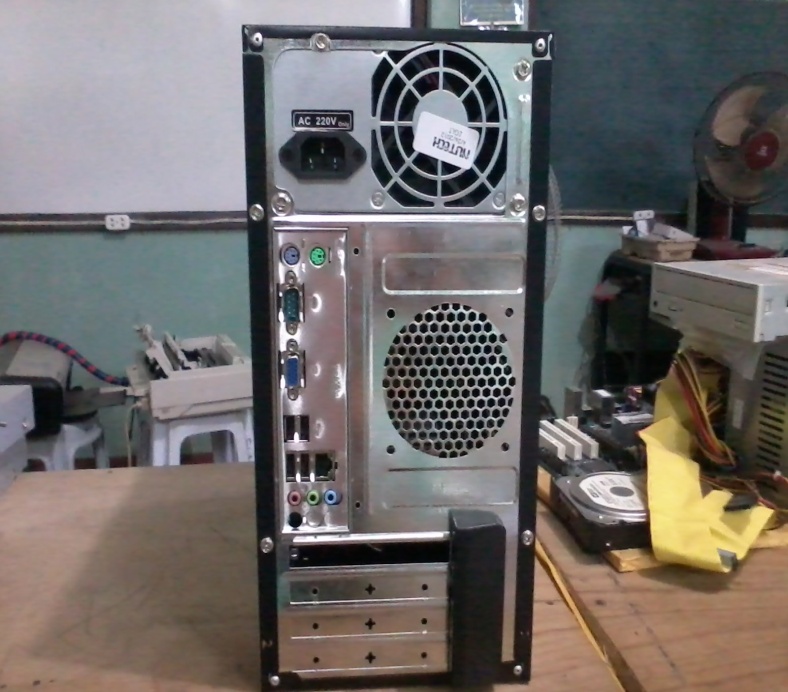 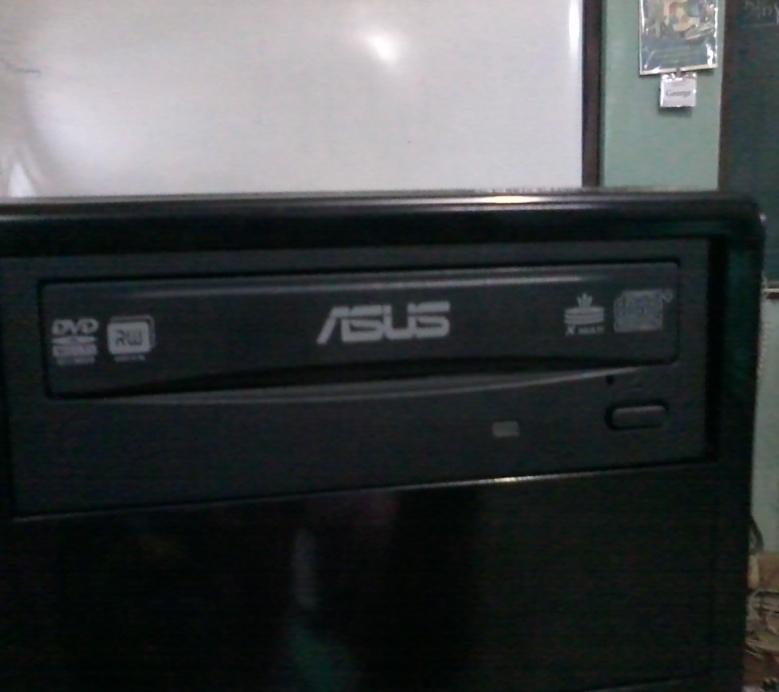 		    ASUS DVD-RW						ATX CASINGPrepared by:								GEORGE P. LUMAYAG								         ICT Coordinator								www.georgelumayag.com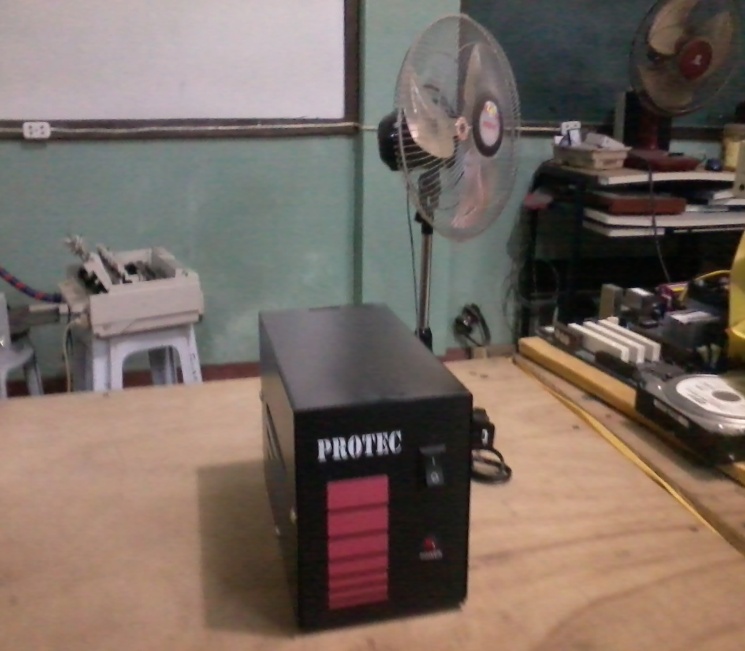 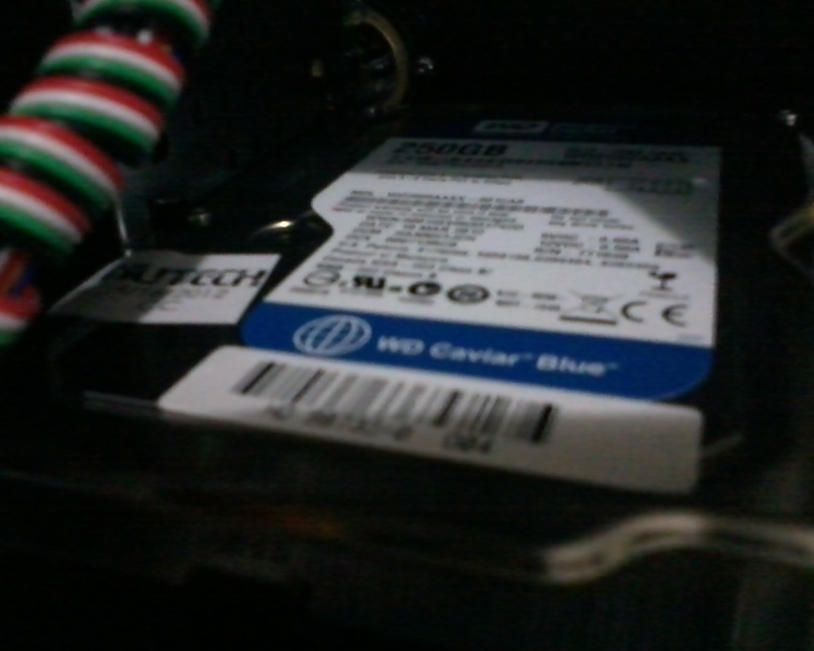    		WD SATA 250 GB HDD						PROTEC AVR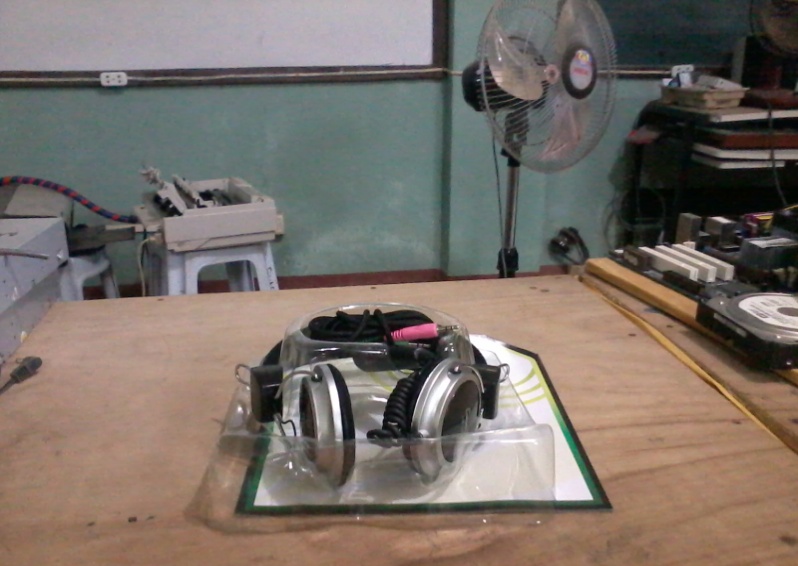 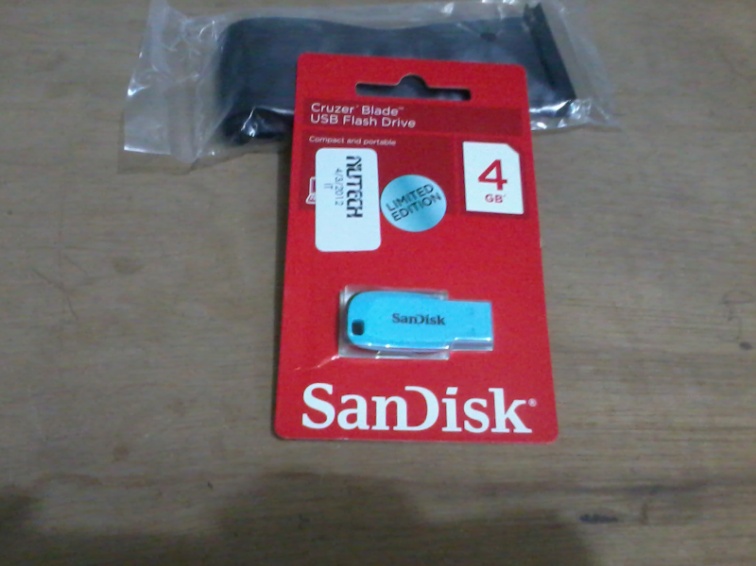 			HEADSET						SCANDISK 4GB USBPrepared by:								GEORGE P. LUMAYAG								         ICT Coordinator								www.georgelumayag.com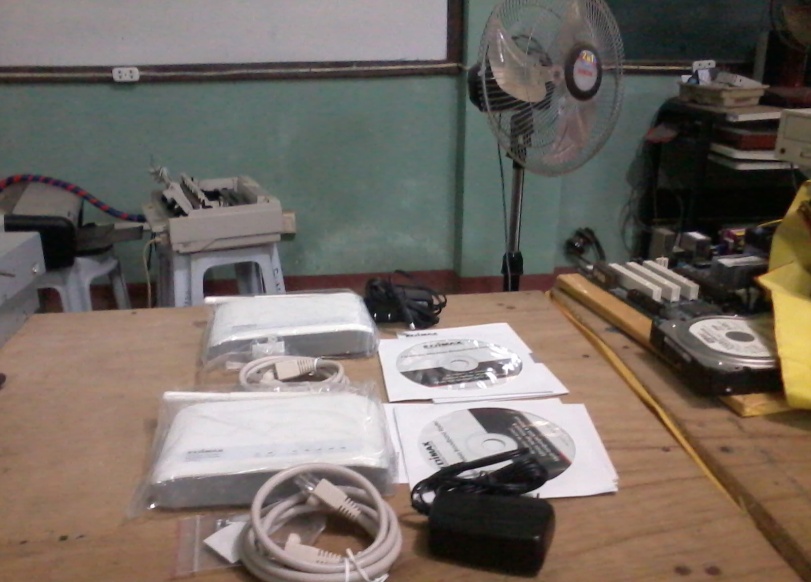 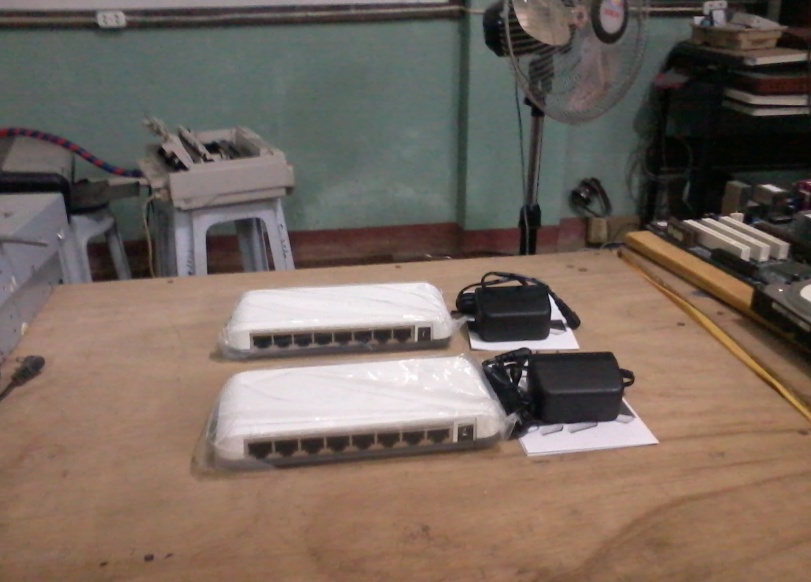 		EDIMAX 8 PORT-SWITCH				EDIMAX 3R-6228NS WIFI ROUTER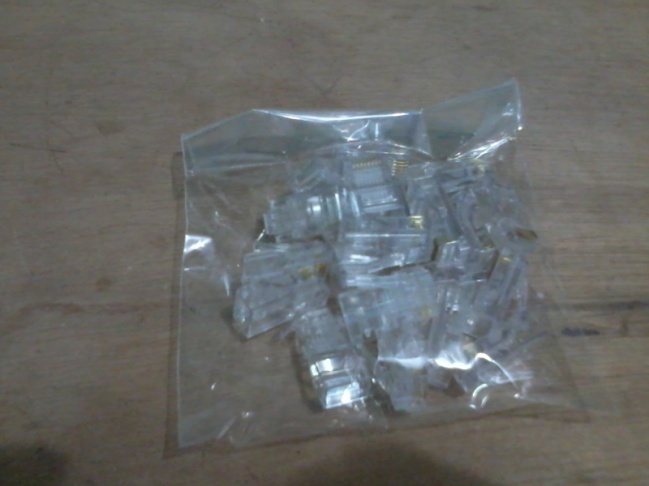 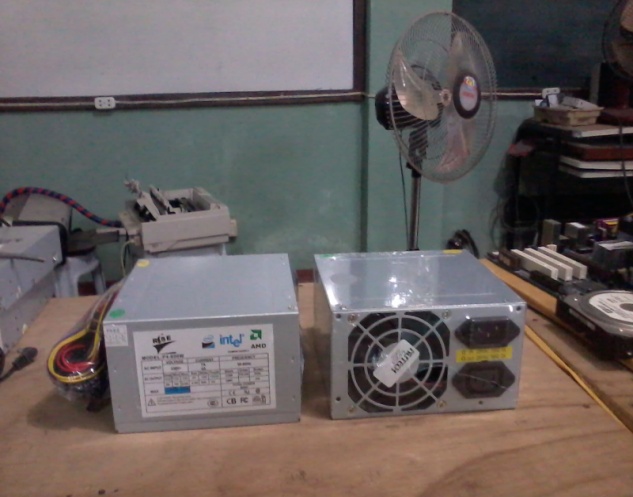 		       RJ45 CONNECTOR					POWER SUPPLY 600W ATX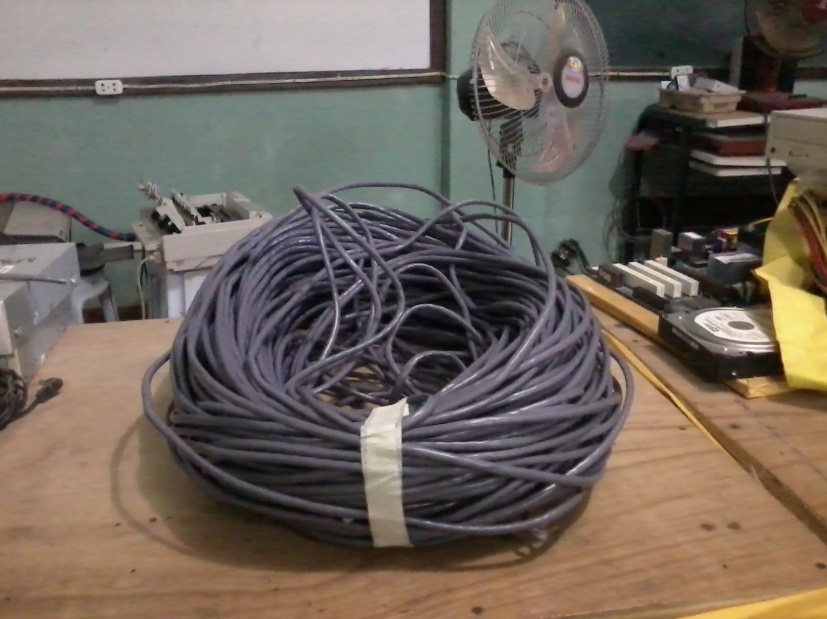 UTP CABLEPrepared by:								GEORGE P. LUMAYAG								         ICT Coordinator								www.georgelumayag.com